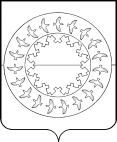 МУНИЦИПАЛЬНОЕ ОБРАЗОВАНИЕ «МУНИЦИПАЛЬНЫЙ РАЙОН «ЗАПОЛЯРНЫЙ РАЙОН»КОНТРОЛЬНО-СЧЕТНАЯ ПАЛАТАЗАКЛЮЧЕНИЕна отчет об исполнении бюджета МО «Шоинский сельсовет» НАО за первый  квартал 2017 годаВ соответствии с п. 1.2. «Соглашения о передаче Контрольно-счетной палате Заполярного района полномочий контрольно-счетного органа муниципального образования «Шоинский сельсовет» Ненецкого автономного округа по осуществлению внешнего муниципального финансового контроля» от 29.11.2011 года проведена проверка отчёта об исполнении местного бюджета за первый квартал 2017 года.Отчёт об исполнении местного бюджета за первый квартал 2017 года утверждён постановлением Администрации МО «Шоинский сельсовет» НАО от 21.04.2017 № 62п (далее – Постановление № 62п) и представлен в Контрольно–счетную палату Заполярного района (далее – КСП Заполярного района) в электронной форме 26.04.2017.Одновременно с Постановлением № 62п  для осуществления контроля за исполнением бюджета МО «Шоинский сельсовет» НАО в КСП Заполярного района представлены следующие документы:Отчет об исполнении бюджета (ф.0503117);Пояснительная записка (ф.0503160);Отчет по поступлениям и выбытиям (ф.0503151).Дополнительно в электронной форме (11.05.2017) представлена сводная бюджетная роспись на 01.04.2017. Бюджет МО «Шоинский сельсовет» НАО на 2017 год утверждён решением Совета депутатов МО «Шоинский сельсовет» НАО от 29.12.2016 № 2 «О местном бюджете на 2017 год» (далее – Решение о бюджете) с утверждением следующих основных характеристик местного бюджета на 2017 год:прогнозируемый общий объём доходов местного бюджета утвержден в сумме 13 087,7 тыс. руб.;общий объём расходов местного бюджета утвержден в сумме 13 087,7 тыс. руб.;дефицит (профицит) местного бюджета не прогнозируется.За отчетный период изменения в Решение о бюджете не вносились. В отчетном периоде внесены изменения в сводную бюджетную роспись без внесения изменений в решение о местном бюджете.В результате внесенных изменений:Доходы увеличены на общую сумму 713,9 тыс. руб. за счет иных межбюджетных трансфертов, передаваемых бюджетам сельских поселений из бюджетов муниципальных районов на осуществление части полномочий по решению вопросов местного значения в соответствии с заключенными соглашениями.Расходы увеличены на общую сумму 713,9 тыс. руб., в том числе:по разделу 01 «Общегосударственные вопросы» на сумму 148,4 тыс. руб. на обозначение и содержание снегоходных маршрутов;по разделу 05 «Жилищно-коммунальное хозяйство» на сумму 565,5 тыс. руб. на снос дома № 18 по улице Набережная с. Шойна.Согласно бюджетной росписи плановые показатели прогнозируемого объема доходов местного бюджета утверждены в сумме 13 801,6 тыс. руб., общего объема расходов местного бюджета в сумме 13 801,6 тыс. руб., дефицит (профицит) местного бюджета не прогнозируется.Исполнение местного бюджета за первый квартал 2017 года рассматривается в соответствии с показателями, отраженными в сводной бюджетной росписи по состоянию на 01.04.2017.Показатели исполнения бюджета, отраженные в отчете об исполнении местного бюджета, утвержденного Постановлением № 62п, соответствуют показателям исполнения бюджета, отраженным в отчете об исполнении бюджета по ф. 0503117.Отчет об исполнении бюджета за первый квартал 2017 года в целом соответствует требованиям бюджетного законодательства Российской Федерации, в нем содержатся основные обязательные показатели.При проведении проверки отчёта об исполнении местного бюджета за первый квартал 2017 года было установлено, что при оформлении приложения № 2 была допущена следующая неточность: итоговая сумма графы с наименованием «Кассовое исполнение за I квартал 2017 года» по коду БК 760 01 07 31.6.00.89400 200 «152,9» не соответствует данным отчета об исполнении бюджета (ф.0503117) и отчета по поступлениям и выбытиям (ф.0503151) на 01.04.2017 «33,1».Бюджет исполнен по доходам в сумме 3 754,1 тыс. руб. или на 97,7%, при плане 3 843,5 тыс. руб., по расходам в сумме 3 528,0 тыс. руб. или на 95,6%, при плане 3 691,6 тыс. руб. Превышение доходов над расходами на отчетную дату (профицит) составляет 226,1 тыс. руб. (таблица № 1).Таблица № 1 (тыс. руб.)Согласно пояснительной записке остаток средств на отчетную дату составил 430,2 тыс. руб., в том числе:собственные средства – 372,0 тыс. руб.;целевые средства – 58,2 тыс. руб.Доходы бюджета поселенияИсполнение местного бюджета за отчетный период по доходам составляет 3 754,1 тыс. руб. или 97,7% от плана, в том числе по налоговым и неналоговым доходам 235,3 тыс. руб., по безвозмездным поступлениям 3 518,8 тыс. руб.Сравнительная таблица по доходам бюджета за первый квартал 2017 года представлена в Приложении № 1 к настоящему заключению.Относительно соответствующего периода прошлого года исполнение местного бюджета в отчётном периоде по доходам уменьшилось на сумму 293,2 тыс. руб.Налоговые и неналоговые доходы местного бюджетаДоля налоговых и неналоговых доходов в отчетном периоде в общей сумме доходов бюджета МО «Шоинский сельсовет» НАО составила 6,3%. В местный бюджет за отчетный период поступило 235,3 тыс. руб. налоговых и неналоговых платежей  при плане 219,3 тыс. руб. Выполнение составило 107,3%, годовые бюджетные назначения исполнены на 20,2%. Налоговые доходы бюджетаНа отчетную дату налоговые доходы поступили в сумме 184,4 тыс. руб. или 100,0% от плана. Поступление налога на доходы физических лиц (далее – НДФЛ) составило 178,6 тыс. руб. или 100,0% от плана отчетного периода.По сравнению с аналогичным периодом прошлого года поступление данного налога уменьшилось на 15,7 тыс. руб.Администратором данного налога является Управление Федеральной налоговой службы по Архангельской области и Ненецкому автономному округу.План по земельному налогу на отчетный период установлен в сумме 3,2 тыс. руб., фактически поступило 100,0% от плана.По сравнению с аналогичным периодом прошлого года поступление данного источника дохода осталось на том же уровне.Плательщиками земельного налога являются юридические и физические лица.Администратором данного налога является Управление Федеральной налоговой службы по Архангельской области и Ненецкому автономному округу.План по государственной пошлине выполнен на 100,0%, поступление составило 2,6 тыс. руб. По сравнению с аналогичным периодом прошлого года поступление данного налогового дохода уменьшилось на 2,9 тыс. руб.Администратором данного источника доходов является Администрация МО «Шоинский сельсовет» НАО.Неналоговые доходы бюджетаЗа отчетный период неналоговые доходы поступили в сумме 50,9 тыс. руб. Выполнение составило 145,8 % от плана отчетного периода и 28,5% по отношению к годовым назначениям. В отчетный период в доход местного бюджета поступили прочие поступления от использования имущества, находящегося в собственности сельских поселений (за исключением имущества муниципальных бюджетных и автономных учреждений, а также имущества муниципальных унитарных предприятий, в том числе казенных) в сумме 34,9 тыс. руб. или 100,0% от плана. Согласно пояснительной записке поступила плата за найм жилых помещений муниципального жилищного фонда.Поступление прочих доходов от компенсации затрат бюджетов поселений в отчетном периоде не планировалось. Фактическое поступление составило 16,0 тыс. руб.Согласно пояснительной записке погашена дебиторская задолженность за 2016 год по возмещению расходов на обязательное социальное страхование по временной нетрудоспособности и в связи с материнством.По сравнению с аналогичным периодом прошлого года поступление неналоговых доходов увеличилось на 31,2 тыс. руб. Администратором неналоговых источников доходов является Администрация МО «Шоинский сельсовет» НАО.Безвозмездные поступленияБезвозмездные поступления составляют наибольшую долю в доходах бюджета МО «Шоинский сельсовет» НАО. В общей сумме доходов за первый квартал 2017 года они составили 93,7%. При плане на отчетный период 3 624,2 тыс. руб. безвозмездно поступило в доход местного бюджета 3 518,8 тыс. руб. или 97,1% от плановых показателей, в том числе:дотации в сумме 1 840,0 тыс. руб. или 100,0% от плановых показателей;субвенции бюджетам муниципальных образований поступили в сумме 89,5 тыс. руб. или 45,9% от плановых показателей, утвержденных на отчетную дату в сумме 194,8 тыс. руб.;иные межбюджетные трансферты поступили в сумме 1 589,3 тыс. руб. или 100,0% от плановых показателей.Сумма неисполненных бюджетных назначений за отчетный период составила 105,3 тыс. руб. по субвенции бюджетам сельских поселений на осуществление первичного воинского учета на территориях, где отсутствуют военные комиссариаты. Причины неисполнения плановых показателей в пояснительной записке не приведены. Общий объем безвозмездных поступлений в бюджет МО «Шоинский сельсовет» НАО в отчетном периоде уменьшился по сравнению с соответствующим периодом прошлого года на сумму 305,7 тыс. руб.Расходы бюджетаКассовое исполнение за первый квартал 2017 года по расходам составило 3 528,0 тыс. руб. или 95,6% от плана. Уточненный план на первый квартал 2017 года составляет 3 691,6 тыс. руб.Анализ отклонений от соответствующего периода прошлого года и уточненного плана в разрезе разделов, подразделов расходов бюджета приведён в приложении № 2 к настоящему заключению.На рисунке 1 представлено исполнение бюджета за отчетный период 2017 года в разрезе разделов.Рис. 1. Расходы местного бюджета в разрезе разделов (тыс. руб., %).Наибольший удельный вес в расходах местного бюджета за первый квартал 2017 года занимают расходы по разделу 01 «Общегосударственные вопросы», доля которых составляет 65,8% от общей суммы расходов за отчетный период, наименьший –  расходы по разделу 02 «Национальная оборона» – 1,0%.Анализ исполнения бюджета по расходам в разрезе разделов бюджетной классификации расходов показал, что по разделу 02 «Национальная оборона» исполнение составило (25,0%) меньше уровня исполнения бюджета по расходам в целом (меньше 95,6%). По разделу 01 «Общегосударственные вопросы» бюджетные ассигнования исполнены в сумме 2 321,1 тыс. руб., при плане 2 379,4 тыс. руб. или 97,5% от плана. В таблице № 2 расходы по разделу 01 «Общегосударственные вопросы» приведены в разрезе подразделов и целевых статей:Таблица № 2 (тыс. руб.)В разрезе кодов КОСГУ расходы по разделу 01 «Общегосударственные вопросы» представлены в таблице № 3:Таблица № 3 (тыс. руб.) По данному разделу кассовое исполнение расходов относительно соответствующего периода прошлого года уменьшилось на 258,9 тыс. руб.Расходы по разделу 02 «Национальная оборона» на осуществление воинского учета на территориях, где отсутствуют военные комиссариаты, за счет средств федерального бюджета, на отчетный период запланированы в сумме 140,4 тыс. руб. Фактически бюджетные средства освоены в сумме 35,1 тыс. руб., что соответствует кассовому исполнению за первый квартал 2017 года по доходам в виде субвенции на осуществление первичного воинского учета. Исполнение составило 25,0% от плана отчетного периода и годовых назначений. Согласно информации, представленной в пояснительной записке, бюджетные средства освоены на оплату услуг по договору гражданско-правового характера на сопровождение призывников в г. Нарьян-Мар для прохождения медкомиссии, на постановку и снятие с учета военнообязанных и призывников в размере 29,9 тыс. руб. и на приобретение оборудования и инвентаря в размере 5,2 тыс. руб.По данному разделу кассовое исполнение расходов относительно соответствующего периода 2016 года увеличилось на 25,8 тыс. руб.Расходы по разделу 03 «Национальная безопасность и правоохранительная деятельность» на отчетный период 2017 года запланированы в сумме 58,1 тыс. руб., фактической исполнение составило 100,0%, в том числе:По подразделу 03 09 в сумме 20,0 тыс. руб. на организацию обучения неработающего населения в области гражданской обороны и защиты от чрезвычайных ситуаций в рамках МП «Защита населения и территорий от ЧС, обеспечение пожарной безопасности и безопасности на водных объектах, антитеррористическая защищенность на территории муниципального района «Заполярный район» на 2014-2020 годы».По подразделу 03 10 в сумме 38,1 тыс. руб на содержание пожарных водоемов в зимний период.По данному разделу кассовое исполнение расходов относительно соответствующего периода 2016 года увеличилось на 38,1 тыс. руб.По разделу 05 «Жилищно-коммунальное хозяйство» за отчетный период израсходовано 265,6 тыс. руб. или 100,0% от плана по подразделу 05 03 «Благоустройство» на уличное освещение в рамках подпрограммы 5 «Развитие социальной инфраструктуры и создание комфортных условий проживания в поселениях муниципального района «Заполярный район» МП «Комплексное развитие поселений муниципального района «Заполярный район» на 2017-2019 годы». По данному разделу кассовое исполнение расходов относительно соответствующего периода 2016 года увеличилось на 11,7 тыс. руб.По разделу 10 «Социальная политика» за отчетный период израсходовано 848,1 тыс. руб. или 100,0% от плана в рамках подпрограммы 6 «Возмещение части затрат на содержание органов местного самоуправления поселений Ненецкого автономного округа» МП «Развитие административной системы местного самоуправления муниципального района «Заполярный район» на 2017-2019 годы». Согласно информации, представленной в пояснительной записке, средства использованы на выплату  доплаты к пенсиям, в соответствии с Законом НАО от 25.10.2010 № 73-ОЗ «О ежемесячной доплате к страховой пенсии, к пенсии за выслугу лет лицам, замещавшим должности муниципальной службы в Ненецком автономном округе».По данному разделу кассовое исполнение расходов относительно соответствующего периода прошлого года увеличилось на 178,9 тыс. руб.Расходование средств резервного фондаНа 2017 год в бюджете муниципального образования утвержден Резервный фонд в сумме 1,0 тыс. руб.Расходы за счет средств резервного фонда в отчетном периоде не планировались и не осуществлялись.  Выводы и предложенияУчитывая результаты исполнения бюджета по итогам первого квартала 2017 года, Контрольно–счетная палата Заполярного района предлагает отчет об исполнении бюджета МО «Шоинский сельсовет» НАО за первый квартал 2017 года принять к сведению с учетом замечаний КСП Заполярного района.ПредседательКСП Заполярного района							И.М. АртееваИсп.: Гамкив Оксана ПетровнаТел. (818-53) 4-79-67 166700 п.Искателей, Ненецкий автономный округ, ул.Губкина, д.10, тел. (81853) 4-81-44, факс. (81853) 4-79-64, e-mail: ksp-zr@mail.ru12 мая 2017 года